Załącznik nr 2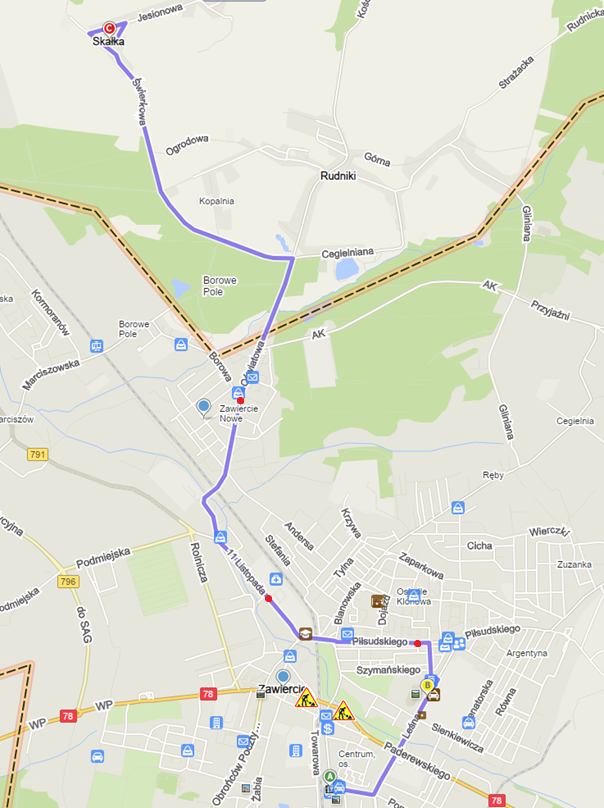 Tabela: rozkład jazdyTRASA NA SKAŁKĘPOWRÓTDworzec PKPSKAŁKAPiłsudskiego ŻABKIUlica Oświatowa11-Listopada B-DStary RynekUlica OświatowaPiłsudskiego ŻABKISKAŁKADworzec PKP